ZAŠTITA OKOLIŠANAKON BORAVKA U PRIRODI, PARKU, ŠUMI, PLAŽI, TREBA POKUPITI OTPAD I SMEĆE.SMEĆE NE BACAMO U VODU U PRIRODI.ZDRAVLJE LJUDI OVISI O ČISTOJ VODI I ČISTOM OKOLIŠU.SMEĆE SORTIRAJ PA ĆE SE RECIKLIRATI I PONOVNO KORISTITI. ZADATAK! RAZVRSTAJ OTPAD U SPREMNIK (SPOJI OTAD I SPREMNIK)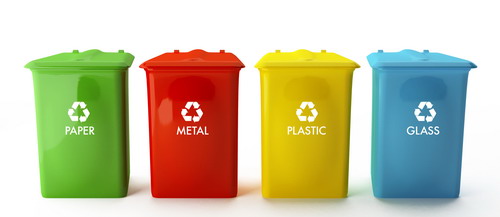 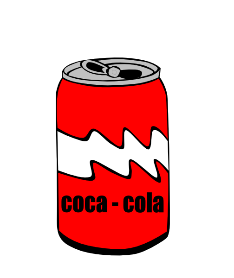 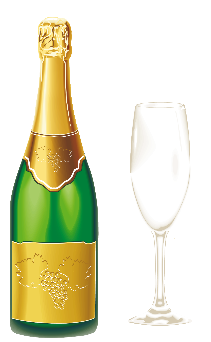 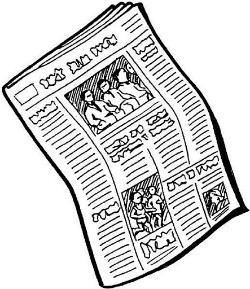 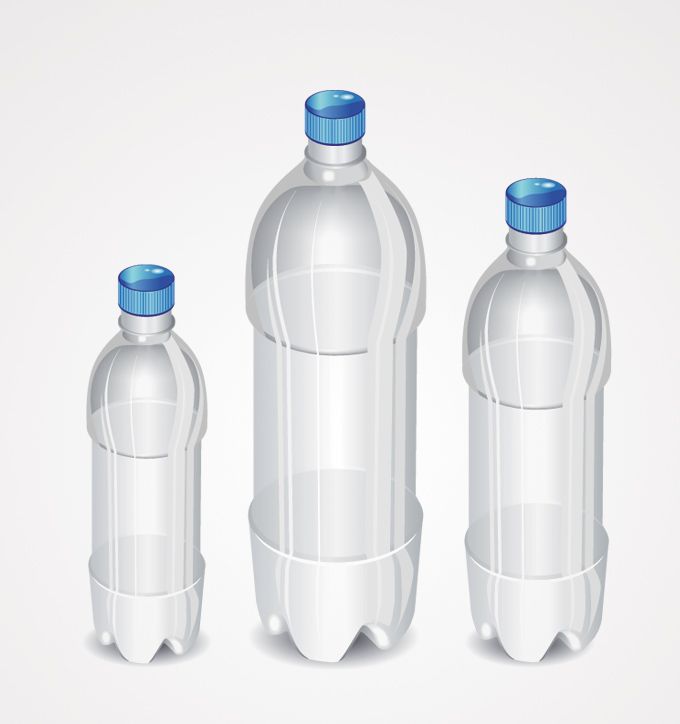 